Projekto lyginamasis variantas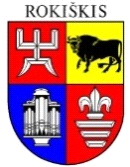 ROKIŠKIO RAJONO SAVIVALDYBĖS TARYBASPRENDIMASDĖL ROKIŠKIO RAJONO SAVIVALDYBĖS TARYBOS 2022 M. RUGSĖJO 30 D. SPRENDIMO NR. TS-200 ,,DĖL PINIGINĖS SOCIALINĖS PARAMOS NEPASITURINTIEMS GYVENTOJAMS TEIKIMO TVARKOS APRAŠO PATVIRTINIMO‘‘ PAKEITIMO2023 m. gegužės 25 d. Nr. TS-RokiškisVadovaudamasi Lietuvos Respublikos vietos savivaldos įstatymo 6 straipsnio 43 punktu, 7 straipsnio 8 punktu, 15 straipsnio 2 dalies 30 punktu, Lietuvos Respublikos piniginės socialinės paramos nepasiturintiems gyventojams įstatymo  21 ir  23 straipsnių pakeitimais, Rokiškio rajono savivaldybės taryba nusprendžia: 1.Pakeisti Rokiškio rajono savivaldybės tarybos 2022 m. rugsėjo 30 d. sprendimo Nr. 200 ,,Dėl Piniginės socialinės paramos nepasiturintiems gyventojams teikimo tvarkos aprašo  patvirtinimo‘‘ 27 punktą ir jį išdėstyti taip:	27. Piniginė socialinė parama pagal Įstatymo 23 straipsnio 1 dalies  2 ir 8 punktus skiriama Savivaldybės administracijos direktoriaus įsakymu, atsižvelgiant į Socialinių įstaigų ir seniūnijų Socialinės paramos teikimo komisijų rekomendacijas ir savivaldybės administracijos Piniginės socialinės paramos teikimo komisijos nutarimą.,,27. Piniginė socialinė parama pagal Įstatymo 23 straipsnio 1 dalies 2 ir 8 punktus skiriama savivaldybės mero potvarkiu, atsižvelgiant į socialinių įstaigų Socialinės paramos teikimo komisijų rekomendacijas ir mero potvarkiu sudarytos Piniginės socialinės paramos  komisijos sprendimu;“.    28. Piniginė socialinė parama pagal Įstatymo 23 straipsnio 3 dalies 1, 2, 3, 4, 5, 6, 7, 8, 9, 11, 12,13 punktus skiriama ar neskiriama, skiriama ne visiems bendrai gyvenantiems asmenims Savivaldybės administracijos direktoriaus įsakymu, atsižvelgiant į Centro, seniūnijų Socialinės paramos teikimo komisijų rekomendaciją ir savivaldybės Piniginės socialinės paramos teikimo komisijos nutarimą. Siekiant įvertinti piniginės socialinės paramos teikimo veiksmingumą, seniūnijos kartą per  metus privalo tikrinti bendrai gyvenančių asmenų arba vieno gyvenančio asmens gyvenimo sąlygas, turimą turtą ir užimtumą( surašyti buities tyrimo aktą).,,28. Piniginė socialinė parama pagal Įstatymo 23 straipsnio 3 dalies 1, 2, 3, 4, 5, 6, 7, 8, 9, 11, 12, 13 punktus skiriama ar neskiriama, skiriama ne visiems bendrai gyvenantiems asmenims mero potvarkiu, atsižvelgiant į socialinių įstaigų Socialinės paramos teikimo komisijų rekomendacijas ir mero potvarkiu sudarytos Piniginės socialinės paramos komisijos sprendimu.Siekiant įvertinti piniginės socialinės paramos teikimo veiksmingumą socialinės įstaigos kartą per metus privalo tikrinti bendrai gyvenančių asmenų arba vieno gyvenančio asmens gyvenimo sąlygas, turimą turtą ir užimtumą (surašyti buities gyvenimo sąlygų patikrinimo aktą);“.29. Sprendimas dėl piniginės socialinės paramos skyrimo / neskyrimo priimamas nurodant Įstatymo 8 straipsnio 1 dalies sąlygą (sąlygas), kuriai (kurioms) esant paskirta parama, ne vėliau kaip per mėnesį nuo prašymo- paraiškos ir visų reikalingų dokumentų gavimo dienos. ,,29. Sprendimas dėl piniginės socialinės paramos skyrimo priimamas nurodant šio įstatymo 8 straipsnio 1 dalies sąlygą (sąlygas), kuriai (kurioms) esant paskirta piniginė socialinė parama, ne vėliau kaip per mėnesį nuo prašymo – paraiškos ir visų reikalingų dokumentų gavimo dienos savivaldybės mero nustatyta tvarka;“.30.2. asmenims, patiriantiems socialinę riziką, socialinės pašalpos dydis pinigais negali viršyti 50 procentų paskirtos socialinės pašalpos dydžio, išskyrus atvejus, kai atvejo vadybininkas, koordinuojantis atvejo vadybos procesą, rekomenduoja didesnę kaip 50 procentų paskirtos socialinės pašalpos dydžio sumą mokėti piniginėmis lėšomis, o kai atvejo vadyba netaikoma – atsižvelgiant į socialinio darbuotojo, dirbančio su asmenimis, patiriančiais socialinę riziką, rekomendaciją. Nepiniginės formos socialinės pašalpos dalis teikiama, kontroliuojant jos tikslinį panaudojimą, socialiniams darbuotojams: 30.2. 1. maisto produktais; 30.2.2. drabužiais ir kitomis reikalingomis prekėmis; 30.2.3. socialinėmis kortelėmis; 30.2.4. maitinimo talonais; 30.2.5.apmokant vaikų (įvaikių) maitinimo išlaidas mokyklose ar dienos centruose; 30.2.6. pervedant per seniūnijas ar Centrą. ,,30.2. asmenims, patiriantiems socialinę riziką, socialinės pašalpos dydis pinigais negali viršyti 50 procentų paskirtos socialinės pašalpos dydžio, išskyrus atvejus, kai atvejo vadybininkas, koordinuojantis atvejo vadybos procesą, rekomenduoja didesnę kaip 50 procentų paskirtos socialinės pašalpos dydžio sumą mokėti piniginėmis lėšomis, o kai atvejo vadyba netaikoma – atsižvelgiant į socialinio darbuotojo, dirbančio su asmenimis, patiriančiais socialinę riziką, rekomendaciją. Nepiniginės formos socialinės pašalpos dalis teikiama, kontroliuojant jos tikslinį panaudojimą, socialiniams darbuotojams: 30.2. 1. maisto produktais; 30.2.2. drabužiais ir kitomis reikalingomis prekėmis; 30.2.3. socialinėmis kortelėmis; 30.2.4. maitinimo talonais; 30.2.5.apmokant vaikų (įvaikių) maitinimo išlaidas mokyklose ar dienos centruose; 30.2.6. pervedant į socialines įstaigas;‘‘35.3. Dėl Savivaldybės administracijos valstybės tarnautojų ir (ar) darbuotojų, dirbančių pagal darbo sutartis, kaltės neteisėtai išmokėtos piniginės socialinės paramos lėšos išieškomos Įstatymo ir  kitų teisės nustatyta tvarka.,,35.3. Dėl savivaldybės administracijos valstybės tarnautojų kaltės neteisėtai išmokėtos piniginės socialinės paramos lėšos išieškomos Lietuvos Respublikos įstatymų nustatyta tvarka;“.38. Savivaldybės administracijos Piniginės socialinės paramos teikimo komisiją, veiklos nuostatus ir seniūnijų socialinės paramos teikimo komisijas ir veiklos nuostatus (seniūno teikimu) tvirtina Savivaldybės administracijos direktorius. Socialinių įstaigų komisijos sudėtį ir veiklos nuostatus tvirtina Socialinės įstaigos direktorius. ,,38. Piniginės socialinės  paramos teikimo komisija sudaroma mero potvarkiu. Komisijos darbo reglamentas tvirtinamas mero potvarkiu. Socialinių įstaigų komisijos sudėtį ir Komisijos darbo reglamentą tvirtina socialinės įstaigos direktorius;“.gyvenančių arba vieno gyvenančio asmens teisę į piniginę socialinę paramą, kviestis piniginės socialinės paramos gavėjus pokalbiui; Savivaldybės meras	                               	                              Ramūnas GodeliauskasZita Čaplikienė